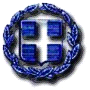 ΕΛΛΗΝΙΚΗ ΔΗΜΟΚΡΑΤΙΑΝΟΜΟΣ  ΑΤΤΙΚΗΣ		ΔΗΜΟΣ ΔΙΟΝΥΣΟΥΣΧΟΛΙΚΗ ΕΠΙΤΡΟΠΗΣΧΟΛΙΚΩΝ ΜΟΝΑΔΩΝ                                                             ΔΕΥΤΕΡΟΒΑΘΜΙΑΣ ΕΚΠ/ΣΗΣΔΗΜΟΥ ΔΙΟΝΥΣΟΥΤαχ. Δ/νση: Κανάρη 3, Άνοιξη, ΤΚ 14569ΤΗΛ: 2132139808FAX: 2132139822Email :se2@dionysos.gr					ΠΡΟΣΚΛΗΣΗΣτην 14η/2020 τακτική συνεδρίασηΗ Πρόεδρος του Ν.Π.Δ.Δ., Σχολική Επιτροπή Σχολικών Μονάδων Δευτεροβάθμιας Εκπαίδευσης Δήμου Διονύσου, εφεξής: «Σχολική Επιτροπή»Έχοντας υπ’ όψιν:Τις διατάξεις του άρθρου 103 παρ. 2 του ν. 3852/2010Τις διατάξεις του άρθρου 240 του Κώδικα Δήμων και ΚοινοτήτωνΤην παρ.1 του άρθρου 1 της απόφασης ΥΠΕΣΑΗΔ 8440/24.02.2011, ΦΕΚ 318/25.02.2011, τεύχος Β', όπως αντικαταστάθηκε από την παρ.1 του άρθρου 1 της απόφασης ΥΠ.ΕΣ. 1940/19.01.2018, ΦΕΚ 310/02.02.2018, τεύχος Β' και αντικαταστάθηκε εκ νέου με την περίπτωση .α' του άρθρου 1 της απόφασης ΥΠ.ΕΣ. 63967/13.09.2019 (ΦΕΚ 3537/20.09.2019 τεύχος B’)Το αρθ.42 του Ν. 4555/2018 Την υπ’ αριθμ. 386/2019 απόφαση της 21ης/2019 συνεδρίασης του Δημοτικού Συμβουλίου, Δήμου ΔιονύσουΤην υπ' αριθμ. 65/2020 απόφαση της 5ης/2020συνεδρίασης του Δημοτικού Συμβουλίου, Δήμου ΔιονύσουΤην υπ' αριθμ. 83/2020 απόφαση της 6ης/2020 συνεδρίασης του Δημοτικού Συμβουλίου, Δήμου ΔιονύσουΤην υπ’ αριθμ. 40/2019 απόφαση της 7ης/29-10-2019 δημόσιας τακτικής συνεδρίασης της Σχολικής Επιτροπήςτην από 11-3-2020 Πράξη Νομοθετικού Περιεχομένου (ΦΕΚ Α' 55/11.03.2020) άρθρο 10την από 30-3-2020 Πράξη Νομοθετικού Περιεχομένου (ΦΕΚ Α' 75/303-2020) άρθρο 43 παρ.Την υπ'αριθ. Εγκύκλιο 40 /31-03-2020 του Υπουργείου  ΕσωτερικώνΤην υπ'αριθ. Εγκύκλιο 163 /29-05-2020 του Υπουργείου Εσωτερικώνσας καλεί  να προσέλθετε στη 14η/2020  τακτική συνεδρίαση της Σχολικής Επιτροπής , την Τετάρτη 22 Ιουλίου 2020 και ώρα 19:00, στην αίθουσα του πολιτιστικού κέντρου της Δροσιάς, Λ.Γρηγορίου Λαμπράκη 19 στη Δροσιά, για συζήτηση και λήψη αποφάσεων στα κατωτέρω θέματα:Εκτίμηση αναγκαιότητας, έγκριση ποσού και διάθεση πίστωσης  για την δημιουργία ψηφιακού αρχείου αναφορικά με τα  διαχειριστικά στοιχεία του οικονομικού απολογισμού έτους 2019 και προμήθεια ψηφιακού εξοπλισμού και γραφικής ύλης.Έγκριση της 5ης/2020 μελέτης για την συντήρηση - αναγόμωση και υδραυλική δοκιμή των πυροσβεστήρων στα σχολεία Δευτεροβάθμιας Εκπαίδευσης Δήμου Διονύσου.Έγκριση της 3ης/2020 μελέτης για προμήθεια βιντεοπροβολέων στο Γυμνάσιο Δροσιάς, που εκκρεμεί από την 7η/2020 συνεδρίαση της Σχολικής Επιτροπής, η οποία ματαιώθηκε.Λήψη απόφασης για την κατακύρωση του διαγωνισμού κυλικείου Γυμνασίου Άνοιξης που εκκρεμεί από 7η/2020 συνεδρίαση της Σχολικής Επιτροπής, η οποία ματαιώθηκε.Αποδοχή δωρεάς για το Γυμνάσιο Δροσιάς, που εκκρεμεί από 7η/2020 συνεδρίαση της Σχολικής Επιτροπής, η οποία ματαιώθηκεΑποδοχή δωρεάς για το Γυμνάσιο Αγίου ΣτεφάνουΑποδοχή δωρεάς για το Λύκειο ΚρυονερίουΛήψη απόφασης για διαβίβαση σύμβασης και τιμολόγιου προς πληρωμή για την επισκευή του ανελκυστήρα του Γυμνασίου Δροσιάς, προς γνωμοδότηση. Εκτίμηση αναγκαιότητας, έγκριση δαπάνης και διάθεση πίστωσης για προμήθεια του αναθεωρημένου εγχειριδίου Ενιαίων Σχολικών Επιτροπών, που εκκρεμεί από την 7η/2020 συνεδρίαση της Σχολικής Επιτροπής, η οποία ματαιώθηκε.Έκτακτη επιχορήγηση στο Γυμνάσιο Αγίου Στεφάνου για την εγκατάσταση 4 βιντεοπροβολέων. Λήψη απόφασης για διαβίβαση των αιτημάτων στο Τμήμα Παιδείας του Δήμου Διονύσου, προκειμένου να πραγματοποιηθούν όλες οι απαραίτητες ενέργειες για την διαδικτυακή κάλυψη των αιθουσών στο Γυμνάσιο Άνοιξης, στο Γυμνάσιο και Λύκειο Αγ. Στεφάνου και στο Γυμνάσιο Δροσιάς. Εκτίμηση αναγκαιότητας,  έγκριση ποσού και διάθεση πίστωσης για μετατροπή των απλών τηλεφωνικών συνδέσεων στο Γυμνάσιο και Λύκειο Αγ. Στεφάνου σε συνδέσεις internet. Έκτακτη επιχορήγηση στο Λύκειο Αγίου Στεφάνου.Εκτίμηση αναγκαιότητας, έγκριση δαπάνης και διάθεση πίστωσης για επισκευή στο γήπεδο ποδοσφαίρου που στεγάζεται το ΕΠΑΛ Διονύσου.Ενημέρωση, συζήτηση και προτάσεις για την λήψη αποτρεπτικών μέτρων για ζημίες και φθορές στις σχολικές μονάδες αρμοδιότητάς μας.Περιγραφή διαδικασίας:Η συνεδρίαση θα πραγματοποιηθεί σύμφωνα με την υπ'αριθ. 163 /29-05-2020 Εγκύκλιο του Υπουργείου Εσωτερικών, όπως ακολούθως:α) δια ζώσης σύγκλιση του δημοτικού συμβουλίου, εφαρμογή έχουν οι εκδοθείσες υγειονομικές διατάξεις και ειδικότερα το άρθρο 12 της κοινής υπουργικής απόφασης αριθ. Δ1α/ ΓΠ. οικ. 30612/16-05-2020 (Β’ 1869) και η παρ. 3 του άρθρου14 της κοινής υπουργικής απόφασης αριθ. Δ1α/Γ.Π.οικ. 32009/23-05-2020 (Β’ 1988) , ενώ και οι συνεδριάσεις εξακολουθούν να πραγματοποιούνται κεκλεισμένων των θυρών, ενώ είναι απαραίτητη η τήρηση της ελάχιστης απόστασης του ενάμισι (1,5) μέτρου μεταξύ των συμμετεχόντων.Η ΠρόεδροςΝ.Π.Δ.Δ., Σχολική Επιτροπή Σχολικών ΜονάδωνΔευτεροβάθμιας Εκπαίδευσης Δήμου ΔιονύσουΚώνστα ΑναστασίαΕσωτερική Διανομή:-Αρχείο Σχολικής Επιτροπής Σχολικών Μονάδων Δευτεροβάθμιας Εκπαίδευσης Δήμου Διονύσου